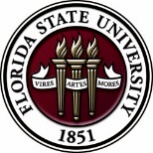 coming soon: “postdoc world”The Graduate School has embarked on an exciting new initiative to develop a brand new interactive video archive for all graduate students, postdocs, faculty and alumni called Grad World FSU. This was an idea inspired by Dr. Harry Kroto, and his GEOSET project at FSU. Our pilot study has concluded and the website is now in the final stages of development. We already have 100 videos on the Grad World FSU site, but what is needed now is postdoc participation to get this initiative off the ground.A website similar to this one titled Postdoc World is in the works for postdoc scholars. We will let all know when that site is up and running. In the mean-time, we encourage postdocs to go to the Grad World website to create your video. What is Grad World FSU?Grad World FSU is a revolutionary website that looks and feels very similar to Google Earth, displaying a variety of personalized videos from graduate students, postdocs, alumni and faculty for the purpose of showcasing their outstanding achievements and contributions to Florida State University. This is an extraordinary opportunity for everyone around the world to see your passion, interests, research goals and learn more about our wonderful university. As you know graduate school, and postdoc opportunities change lives and the world for the better! Once others see you talking with such enthusiasm and excitement about all of the amazing things you are doing, they too will want to join in on the fun and become part of this great scholarly community known as “Family FSU”, or if they are employees, maybe even offer you a job.How to Contribute? Interested postdocs can choose to complete one of two video options: Option 1.) a self-filmed Questionnaire Video where you would answer a few questions using a cell phone, digital camera or the Screencast-O-Matic webcam software, or Option 2.) a GEOSET PowerPoint Video in which you would reserve a time to meet with the GEOSET Studio team in the Dirac Library to create a guided video/PowerPoint presentation to present a compelling oration of your research interests, or work at FSU. And remember, if English is not your native language, we encourage you to complete a second video in your native tongue so everyone in the world can enjoy it. There are helpful tutorials available on how to create your questionnaire video available on this website. If you are interested in booking your recording session in the GEOSET studio, please click on this link: https://fsu.qualtrics.com/jfe/form/SV_38Kipwda3eQrgxfspring 2019 Pie training workshop/ta orientationThe annual Spring PIE Teaching Training Workshop/TA Orientation is held the Friday of the first week of classes each spring. This workshop includes sessions that provide graduate students with teaching policy training requirements as stated in the University-wide TA Standards along with best practices in grading, communicating with students, and Canvas and technology usage. This TA training is delivered partly face-to-face and partly online via Canvas, the centrally supported course management system at FSU. This abridged Spring TA training workshop is primarily offered to meet the needs of graduate students and postdocs who will be newly serving as a TA or instructor in the Spring or Summer of 2019, and others who were unable to attend the annual Fall PIE conference because of extenuating circumstances that have been documented by the graduate student’s academic department (or the department that is appointing the student, or postdoc as a TA).The face-to-face portion of the Spring 2019 PIE Teaching Training Workshop/TA Orientation will be held Friday, January 11th, 2019, 1:00pm – 5:00pm in The Nancy Marcus Great Hall on the 4th floor of the Honors, Scholars and Fellows House. Participants should click here to register to attend the face-to-face session!Please Note: Participants MUST also complete the ONLINE “University-wide Teaching Policy Training” modules on the PIE Canvas website prior to this face-to-face Workshop/Orientation if they are required to complete the University-wide TA policy trainings in FERPA, FSU Academic Honor Policy, Sexual Harassment and Discrimination, and Americans with Disabilities Act (ADA). Any questions regarding what requirements a student/TA needs to fulfill should be directed to their academic department. Academic departments may consult the University-wide TA Standards.**Students should email us at pie-info@fsu.edu to request to be enrolled in these online trainings.
“welcome” Mini-Orientation Sessions for new postdoctoral scholars on campusJanuary 28, 2019, Honors, Scholars & Fellows House, Room 3009, 12 PMRegistration link = Click HEREOr see full description = https://opda.fsu.edu/events-workshops/upcoming-eventsIf you are a new postdoctoral scholar to the FSU campus, this “Welcome” is a nice brown bag lunch activity that will fit into your busy schedule. The design will be limited to strictly a one-hour session, where you will receive the essentials of getting your research started at FSU and have access to Human Resources and the Office of Postdoctoral Staff. At this time, you will also be introduced to the FSU Postdoctoral Association (PDA) – your peer network of postdocs on campus. Attending a ‘welcome’ in your first few months of employment at FSU will serve to fulfill your mandatory orientation. For more information, contact Debi Fadool.
Spring Semester 3-parts Grants WorkshopSave the date for the upcoming 3-parts grant workshop!  The OPDA and FSU faculty will be hosting a grant workshop specifically for postdoctoral scholars – if you participate in all three parts and then submit an extramural application to a major federal or private foundation, then you can be eligible to receive a $1,000 intramural grant from the OPDA for research related expenses.  March 1, 2019 1 -3 pm.  Experienced faculty that have served on grant review panels will present the latest criteria and strategies for a number of different agencies in a variety of fields and disciplines.April 26, 2019 12 to 3 pm.  Sign up for a time block to have your prepared Specific Aims page critiqued by a panel of experts in your field.  This is the heart of every successful grant proposal.June 28, 2019 12 to 3 pm.  Sign up for a time block to have your full grant proposal critiqued by a mock study section of experts in your field.  Then take your reviews, modify your full proposal and submit to your targeted agency to receive your intramural award from FSU.  You do not have to be awarded your proposed grant to receive the intramural support, but you must complete all three workshop dates and be responsive to the available experts!REGISTRATION for this event will occur in early February at the OPDA website!For questions, please contact D. Fadool, dfadool@bio.fsu.edu or Mr. David Martin at OPDA-Info@fsu.eduspring event Planning for the Spring Event in May 2019 is underway by the PDA and OPDA.  If you would like to specify your preference for the choice of theme, please follow this 2-minute survey to make your selection on the topic.  The PDA will then have your input for selecting guest speakers accordingly.  If you are interested in helping with the planning, please see Dr. Katy Sparrow at katysparrow@gmail.comSurvey to select topic = https://fsu.qualtrics.com/jfe/form/SV_81inxOgoXUxtS8lever wonder where your training at FSU will lead you?The results of 2017 and 2018 job placement for FSU Postdoctoral Scholars are out!  If you are a postdoctoral scholar, you can look forward to joining this group of alumni in upcoming years!  If you are seeking a postdoctoral scholar as a mentor, please share these placement results with prospective postdoctoral trainees.  Twenty-five to 33 percent of our postdoctoral scholar are obtaining tenure-track positions in academia, 21-22% are obtaining permanent employment in industry, and 10-15% of our scholars are joining the ranks of research faculty.  See Details here = https://opda.fsu.edu/about-us/postdoctoral-success-ratebecome a neuroscience scholar

The Neuroscience Scholars Program (NSP) is a two-year online training program open to underrepresented neuroscience graduate students and postdoctoral fellows. Eighteen candidates will be selected as NSP Fellows, who will also have access to a mentor, complimentary registration and travel to Neuroscience 2019 and 2020, and support for additional professional development activities. To view a checklist of items needed to get started, please click here. 

For more information about the program, please click here.
Application window opens January 2019.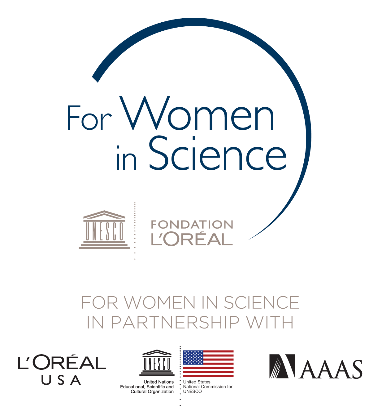 l’Oreal usa for women in science fellowshipThe L’OREAL USA for Women in Science fellowship program honors female scientists at a critical stage in their careers. Since 2003, we’ve awarded 75 postdoctoral women scientists nearly $4 million in grants. We’re seeking five exceptional female scientists looking to advance their research and serve as role models for the next generation of girls in STEM. Must be a U.S. citizen or permanent resident to apply.Apply NOW! You could be awarded $60,000 for research in a STEM field.Applications due: February 1, 2019Visit LOrealUSA.com/For Women in Science to learn more and apply.Click here to download factsheet.17th Annual Postdoctoral Association ConferenceFSU will send three selected delegates (Tim Colston, Gema Hernan, and Jon Hawkings)to the National Postdoctoral Association (NPA) Conference. The conference will be held in Orlando, Florida, April 12 – 14, 2019.   Because of the close proximity, and the fact that Florida Institutions are coordinating to serve as the host university, we are pleased that several FSU postdoctoral scholars will attend and represent Florida State University.  There will be a special career fair on Sunday April 14th with a wide range of employers – the event is free to all NPA members (which you all are with FSU’s institutional membership!).  Even if you are not the selected delegate, you are free to attend the career fair at no cost.For more information about the NPA Conference, please click here.asbmb travel awardsASBMB (American Society for Biochemistry and Molecular Biology) will award over $275,000, through its travel awards program, to assist member, first authors presenting research at the ASBMB annual meeting, April 6-9, 2019, Orlando, Fl.For more information, please click here.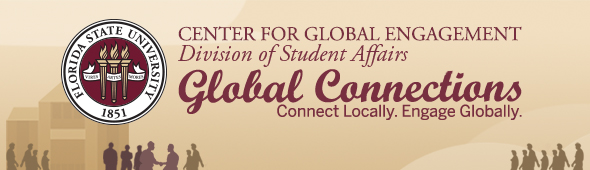 Biological Science/Neuroscience Postdoctoral Mentoring Workshop & LunchKin Life Science Building, room 2057, 12:00 – 1:00 PMPlease mark your calendars for the Fall 2018/Spring 2019 postdoc workshops. This is a special, faculty-led monthly workshop for Postdoctoral Scholars hosted by the Department of Biological Science and the Program in Neuroscience. Although the career focus will be directed to the Life Sciences, all Postdoctoral Scholars and senior Graduate Students are welcome. Sandwiches will be served over the lunch hour during the workshops. Dates, presenters and topics are listed below. For questions, please contact Dr. Kay Jones. No registration required.Cancer control research training program

The University of Rochester Medical Center Cancer Control & Psychoneuroimmunology Laboratory is actively seeking outstanding candidates for their upcoming group of Fellows for 2018. The applicants should be interested in longitudinal studies and clinical trials on translational (e.g. biomarker) symptom science research and/or cancer-related cognitive impairment research to work closely with Dr. Michelle Janelsins (Associate Professor) and her research team. Candidates they are interested in come from a variety of backgrounds including, but not limited to, neuroscience, cognitive science, clinical psychology, epidemiology, clinical trials, applied sciences, and many more.
For more information, and to apply, please click here.Materials can be sent directly to Dr. Michelle Janelsins or Dr. Gary Morrow (Program Director)Fellowships
Hanna H. Gray Fellows Program
Application submission due: January 9, 2019, 3:00 pm (ET)AACR-Bayer Clinical Oncology Research (CORE) Training Fellowships
Application Deadline: January 16, 2019, 1:00 PM ETBurroughs Wellcome Fund – Postdoctoral Enrichment Program
Deadline: January 16, 2019, 4:00 PM ET
The Irene Diamond Fund/AFAR Postdoctoral Transition Awards in AgingDeadline for LOI: January 22, 2019Postdoc Research Funding Opportunities in GermanyApplication deadlines vary
Index of Postdoc Fellowships in the Life Sciences (Broad Institute)
EPA Research GrantsJobsBelow is a sampling of open positions in the United States –Postdoctoral Positions Available - Looking for motivated Postdocs to research mechanisms involved in regulated remodeling of muscle T-tubule membranes in fly models of human myopathy with funding for immediate start date!For more information, please click here to view flyer. Please contact Dr. Amy Kiger, Section of Cell & Development Biology, University of California, San Diego at: akiger@ucsd.edu. Postdoctoral and research scientist positions The Kaczorowski Lab at The Jackson Laboratory is seeking Postdoctoral and Research Scientist Level personnel to investigate mechanisms underlying susceptibility and resilience to normal aging and Alzheimer’s disease (https://www.neuro-central.com/2018/09/19/risk-resilience-understanding-role-genetics-alzheimers-disease/). Dr. Kaczorowski is an Associate Professor and the Evnin Family Endowed Chair in Alzheimer’s Research at the Jackson Laboratory – a research institution specializing in genetics and genomics in order to discover solutions for disease. Projects leverage new translational mouse models, electrophysiology, circuit mapping and genome engineering to decipher how genetic and environmental factors interact to influence learning and memory abilities, cognitive aging, neurodegeneration, and Alzheimer’s. Sources of support include NIH, Bright Focus, The Glenn Foundation for Medical Research, as well as generous philanthropy awards in support of research and innovation in areas of normal aging and Alzheimer’s Disease. Exceptional candidates will have the opportunity to apply for the prestigious JAX Scholar award, which supports promising early-career postdoctoral associates conducting cutting edge biomedical and basic biological research at JAX. The award includes an independent research and travel budget and a salary above our standard postdoctoral scale https://www.jax.org/education-and-learning/pre-and-postdoctoral-program/jax-scholars.To apply, please submit (1) a cover letter describing past research accomplishments, research interests, and career goals, (2) a current CV, and (3) the contact information of three references to
catherine.kaczorowski@jax.orgFlorida College System, seeks to fill a position for Executive Director, Florida Student Success Center. The Florida Student Success Center (FSSC) serves as an intermediary between colleges, and provides greater opportunities for colleges to collaborate and learn from one another. The Executive Director works under the supervision of the Chancellor of the Florida College System.For more information on the role of the position, qualifications and to apply please click here.Florida Conservation Corps - OpportunitiesFLCC is recruiting for two exciting project areas. The mission of the Florida Conservation Corps is to develop natural and cultural resource leaders by connecting them to areas of critical need in conservation, preservation, interpretation and resource based recreation. Click here to download flyer. For more information about FLCC, please visit their webpage at: https://www.floridastateparks.org/florida-conservation-corps.Assistant Professor – Mathematics (Job number: 494233)University of Wisconsin – Platteville, Dubuque, IAScientist I – Molecular and Cellular BiochemistryUniversity of Kentucky, Lexington, KY
Assistant Professor – Department of Physics
East Carolina University, Greenville, NCAssistant Scientist – College of Pharmacy (Job ID: 32030000)
University of Florida, Gainesville, FLAssistant Professor – Biologic and Materials SciencesUniversity of Michigan, School of Dentistry, Ann Arbor, MIAssistant Project Scientist - NeurosciencesUC San Diego, San Diego, CAAssistant Professor Positions – Exercise Physiology (Job ID: 42380) & Nutrition (Job ID:42371)FSU College of Human Sciences, Department of Nutrition, Food & Exercise Sciences
Assistant Professor of Research – Center for Craniofacial Molecular Biology	 University of Southern California (USC), Biomedical Sciences Assistant Professor – Clinical Occupational Therapy University of Southern California, Occupational Therapy
 Assistant Professor – Research Emergency Medicine
University of Southern California, Department of Emergency Medicine

Clinical Assistant Professor – Pediatrics
University of Southern California, Department of Pediatrics

Below is a sampling of open positions around the world -
Canada: Assistant Clinical Professor – in Pharmacy & Pharmaceutical Science	    University of Alberta, Faculty of Pharmacy & Pharmaceutical Sciences	    Tenure Track Assistant Professor – Biomedical or Electrical Engineering	     University of Guelph, School of Engineering/Biomedical Engineering
	   	    Assistant Professor – REHAB Occupational Therapy	    University of Alberta, Department of Occupational Therapy
	    Assistant Professor – Microbial Science & Micro/Nanomaterials	    University of Calgary Canada First Research Excellence Fund
	    Assistant Professor – Department of Medicine	    University of Alberta, Faculty of Medicine & Dentistry
	    Assistant Professor – Division of Developmental Pediatrics	    University of Alberta, Faculty of Medicine & Dentistry     Staff Scientist in Hematology Research	     Keenan Research Centre for Biomedical Research of St. Michael’s Hospital
 Japan:    Assistant Professor in the Graduate School of Biomedical & Health Sciences	    Hiroshima University, Graduate School of Biomedical & Health Sciences
	    Assistant Professor in Medical Education, Pharmacology, Neuroscience	    Hiroshima University, Graduate School of Biomedical & Health Sciences
Norway: Head Engineer at Electron Microscopy Core Facility	    University of Oslo, Department of Biosciences (IBV)
Singapore: Assistant Professor for Bio-Behaviorist	        Duke NUS Medical School, Academic Medicine Research Institute	        Assistant Professor – Center for Aging Research & Education	        Duke NUS Medical School, Center for Aging Research & Education
South Africa: Associate Researcher in Clinical Micro Infectious Diseases (CMID)		Wits University, School of Pathology, Johannesburg, ZA
Switzerland: PhD in Biomedical Engineering	           University of Basel, Adaptable MRI Technology
Click here for featured Biology careers
Subscribe to receive personalized job announcement emails: 
Bio CareersAcademic KeysPhD JobsFierce Biotech Jobs
ASBMB - American Society for Biochemistry and Molecular Biology
http://www.asbmb.org/careers/  (career information)

Career Development Webinars and Blogs

How to Teach a Good First Day of Class
Read an article where the authors provides a guide on how the first day of class is crucial both for students and for you.What’s in a milestone? Reflecting on the life of a scientist
In this article, the author humorously reflects on his life and direction as a scientist.
Webinar | Cell and gene therapies for cancer: Future promises and challenges 
Wednesday, January 23, 2019, 12:00 pm ET Webinar | Immune profiling of single cells: A new milestone in multiomic biomarker analysis
Wednesday, January, 30, 2019, 12:00 ET
How to Be Proactive in Your Mentoring Relationships – National Postdoctoral Association http://www.nationalpostdoc.org/?page=Proactive
ASBMB - Postdoctoral Education & ResourcesVersatile PhD

This site helps graduate students and new PhD’s identify, prepare for, and excel in possible non-academic careers.
Click here to learn more.  Click here to join
Free NPA Membership

FSU is a sustaining member of the National Postdoctoral Association (NPA). This membership provides free affiliate membership to all FSU postdoctoral scholars. Benefits of joining the NPA include:A subscription to the NPA’s official quarterly newsletterReduced registration fees to the NPA Annual MeetingEligibility for the NPA Travel Award ProgramProfessional & Leadership DevelopmentNetworking opportunities with colleagues nationwideIf you are interested in joining the National Postdoctoral Association, click here.Please email opda-info@fsu.edu if you encounter any problems.For previous issues, click here!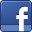 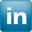 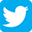 DatePresenterTitleMon. Sept. 10Dr. Peter Fajer, Cell & Molecular Biology Professor & Director of the Institute of Molecular BiophysicsHow to make yourself palatable to academic search committees. A view from the other side of the table.Mon. Oct. 8Dr. Scott Steppan, Professor of Ecology & Evolution in Biological ScienceInterviewing for an academic position.Tues. Nov. 13Dr. Qian Yin, Assistant Professor in Cell & Molecular Biology in Biological SciencePlan ahead: from K to interviewMon. Dec. 10Dr. Scott Burgess, Assistant Professor in Ecology & Evolution in Biological ScienceThinking like the job you wantMon. Jan. 14Dr. Yuan Wang, Assistant Professor Biomedical Sciences, College of Medicine & Neuroscience ProgramJob search in Neuroscience: where to start and how to decide?Mon. Feb. 18Dr. Crystal L. Young-Erdos, Assistant Prof. of Chemistry at Eckerd College in St. PetersburgTBAMon. March 11Oral Presentation DayMon. April 8TBA